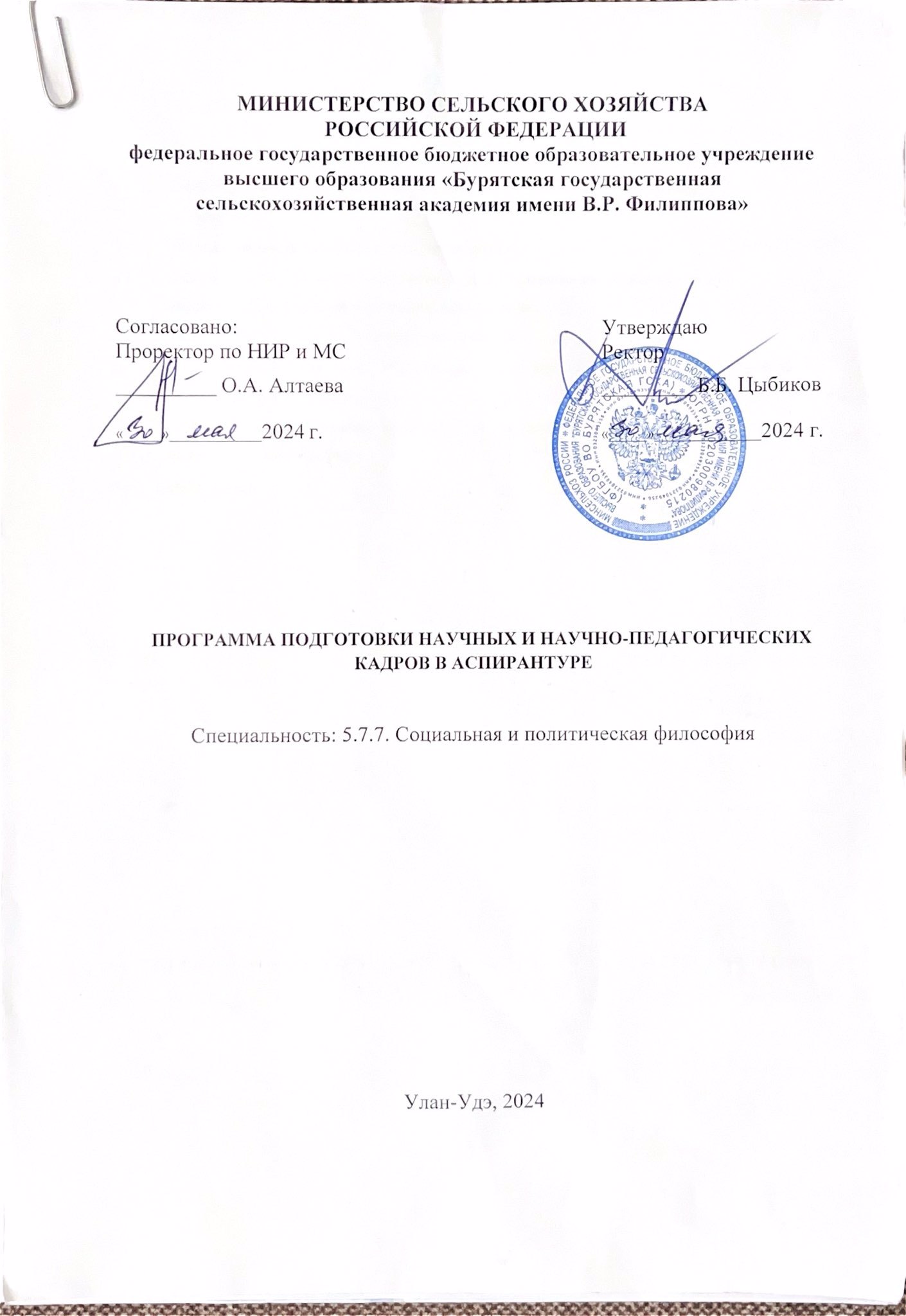 СОДЕРЖАНИЕОбщие положения………………………………………………………….................. 3Характеристика профессиональной деятельности выпускника программы  5 аспирантуры …………………………………………………………...Требования к планируемым результатам освоения…………………………………. 5Документы,  регламентирующие содержание и организацию образовательного  5 процесса при реализации программы аспирантуры..............................................................Ресурсное обеспечение программы аспирантуры ……………………… 8Нормативно-методическое  обеспечение  системы  оценки  качества  освоения  11 программы аспирантуры…………………….…….Особенности  организации  процесса  для  инвалидов  и  лиц  с  ограниченными возможностями здоровья   12Приложения ………………………………………………………………………...……. 14ОБЩИЕ ПОЛОЖЕНИЯПрограмма  подготовки  научных  и  научно-педагогических  кадров  в аспирантуре  (программа  аспирантуры)  по  специальности  5.7.7.  Социальная  и политическая  философия  реализуется  государственным  бюджетным  образовательным учреждением  высшего  образования  «Бурятская  государственная  сельскохозяйственная академия им.В.Р.Филиппова» Министерства сельского хозяйства Российской Федерации (далее  –  Академия)  на  основании  лицензии  на  право  ведения  образовательной деятельности в сфере высшего образования и представляет собой комплект документов, разработанных  и  утвержденных  Академией  на  основе  следующих  нормативных документов:Федеральный закон Российской Федерации от 29 декабря 2012 г. № 273-ФЗ «Об образовании в Российской Федерации»; Федеральный  закон  Российской  Федерации  от  30  декабря  2020  г.  №  517-ФЗ  «О внесении изменений в Федеральный закон «Об образовании в Российской Федерации» и отдельные законодательные акты Российской Федерации»;Федеральный закон Российской Федерации от 23 августа 1996 г. № 127-ФЗ «О науке и государственной научно-технической политике»;Положение  о  присуждении  ученых  степеней,  утвержденное  постановлением Правительства  Российской  Федерации  от  24  сентября  2013  г.№  842  «О  порядке присуждения ученых степеней»;Номенклатура научных специальностей, по которым присуждаются ученые степени, утвержденная  приказом  Министерства  науки  и  высшего  образования  Российской Федерации от 24.02.2021 г. № 118;Федеральные  государственные  требования  к  структуре  программ  подготовки научных  и  научно-педагогических  кадров  в  аспирантуре  (адъюнктуре),  условиям  их реализации,  срокам  освоения  этих  программ  с  учетом  различных  форм  обучения, образовательных  технологий  и  особенностей  отдельных  категорий  аспирантов (адъюнктов),  утвержденные  приказом  Министерства  науки  и  высшего  образования Российской Федерации от 20.10.2021 г. № 951;Положение о подготовке научных и научно-педагогических кадров в аспирантуре (адъюнктуре),  утвержденное  постановлением  Правительства  Российской  Федерации  от 30.11.2021 г. № 2122;Устав ФГБОУ ВО Бурятская ГСХА Минсельхоза России;Локальные  нормативные  акты  ФГБОУ  ВО  Бурятская  ГСХА,  регламентирующие образовательную  деятельность  по  образовательным  программам  подготовки  кадров  в аспирантуре.Цель программы аспирантуры: Общей целью программы аспирантуры по специальности 5.7.7. Социальная и политическая  философия   является  формирование  компетенций,  необходимых  для успешной научно-исследовательской и педагогической работы в области гуманитарных наук, для осознанного и самостоятельного построения и реализации перспектив своего развития и карьерного роста, позволяющих выпускнику успешно работать в сфере науки, образования и управления. Цель  освоения  программы  аспирантуры  –  выполнение  индивидуального  плана научной деятельности, написание, оформление и представление диссертации на соискание ученой степени кандидата наук к защите, содержащую решение научной задачи, имеющей значение для развития соответствующей отрасли науки.Задачами  программы  аспирантуры  в  соответствии  с  существующим законодательством являются обеспечение: условий  для  осуществления  аспирантами  научной  (научно-исследовательской деятельности)  в  целях  подготовки  диссертации,  в  том  числе,  доступ  к  информации  о научных  и  научно-технических  результатах  по  научным  тематикам,  соответствующим научной  специальности,  по  которой  реализуется  программа  аспирантуры,  доступ  к научно-исследовательской  и  опытно-экспериментальной  базе,  необходимой  для проведения  научной  (научно-исследовательской)  деятельности  в  рамках  подготовки диссертации;условий для подготовки аспиранта к сдаче кандидатских экзаменов;проведения учебных занятий по дисциплинам (модулям);условий для прохождения аспирантами практики;проведения  контроля  качества  освоения  программы  аспирантуры  посредством текущего контроля успеваемости, промежуточной и итоговой аттестации аспирантов.Формы  обучения  и  срок  освоения  программы  аспирантуры  5.7.7. Социальная и политическая философия Срок освоения составляет 3 года в очной форме.Обучение  по  программе  аспирантуры  в  академии  осуществляется  в  очной  и заочной формах обучения. Срок получения образования по программе аспирантуры:в очной форме обучения, включая каникулы, предоставляемые после прохождения государственной итоговой аттестации, вне зависимости от применяемых образовательных технологий, составляет 3 года. Объем программы аспирантуры в очной форме обучения, реализуемый  за  один  учебный  год  (не  включая  объем  факультативных  дисциплин (модулей), составляет 60 з.е.;при обучении по индивидуальному учебному плану, вне зависимости от формы обучения,  устанавливается  Академией  самостоятельно,  но  не  более  срока  получения образования, установленного для соответствующей формы обучения. При обучении по индивидуальному плану лиц с ограниченными возможностями здоровья Академия вправе продлить срок не более чем на один год по сравнению со сроком, установленным для соответствующей  формы  обучения.  Объем  программы  аспирантуры  при  обучении  по индивидуальному плану не может составлять более 75 з.е. за один учебный год.Трудоемкость программы аспирантурыТрудоемкость  освоения  аспирантом  программы  аспирантуры  за  весь  период обучения  включая все виды аудиторной и самостоятельной работы, практики и время, отводимое  на  контроль  качества  освоения  обучающимся  по  программам  аспирантуры, составляет 180 зачетных единиц. При  реализации  программы  аспирантуры  применяется  электронное обучение  и  дистанционные  образовательные  технологии.  При  обучении  лиц  с ограниченными  возможностями  здоровья  возможно  применение  электронного  и дистанционных образовательных технологий, предусматривающих возможность приема- передачи информации в доступных для них формах. Образовательная  деятельность  по  программе  аспирантуры осуществляется на государственном языке Российской Федерации.Требования к уровню подготовки абитуриента К освоению программ аспирантуры допускаются лица, имеющие образование не ниже высшего образования (специалитет или магистратура), в том числе, лица, имеющие образование,  полученное  в  иностранном  государстве,  признанное  в  Российской Федерации.ХАРАКТЕРИСТИКА  ПРОФЕССИОНАЛЬНОЙ  ДЕЯТЕЛЬНОСТИ ВЫПУСКНИКОВ,  ОСВОИВШИХ  ПРОГРАММУ  АСПИРАНТУРЫ  5.7.7. Социальная и политическая философия Области  профессиональной  деятельности  и  сферы  профессиональной деятельности выпускникаОбласть  профессиональной  деятельности  выпускников,  освоивших  программу аспирантуры,  включает  решение  комплексных  задач  в  области  сельского  хозяйства, продуктивное и непродуктивное животноводство, сохранение и обеспечение здоровья и благополучия  животных  и  человека,  улучшение  продуктивных  качеств  животных, переработка  продукции  животноводства,  профилактика  особо  опасных  болезней животных и человека.Объекты профессиональной деятельности выпускникаОбъектами профессиональной деятельности выпускников, освоивших программу аспирантуры, являются: физические лица; население; юридические лица; биологические объекты;  совокупность  средств  и  технологий,  направленных  на  создание  условий  для развития отраслей сельского хозяйства.Виды профессиональной деятельности выпускникаВиды  профессиональной  деятельности,  к  которым  готовятся  выпускники, освоившие  программу  аспирантуры:  научно-исследовательская  деятельность  в  области гуманитарных  наук,  отраслей  сельского  хозяйства,  направленная  на  развитие  отраслей аграрного  сектора  экономики,  улучшение  качества  и  повышение  эффективности сельскохозяйственного  производства,  путем  проведения  прикладных  исследований  в сельском  хозяйстве;  преподавательская  деятельность  по  образовательным  программам высшего образования.Программа  аспирантуры  направлена  на  освоение  всех  видов  профессиональной деятельности, к которым готовится выпускник.ТРЕБОВАНИЯ  К  ПЛАНИРУЕМЫМ  РЕЗУЛЬТАТАМ  ОСВОЕНИЯ ПРОГРАММА АСПИРАНТУРЫВ программе аспирантуры определяются планируемые результаты ее освоения: результаты научной (научно-исследовательской) деятельности;результаты освоения дисциплин (модулей); результаты прохождения практики.ДОКУМЕНТЫ,  РЕГЛАМЕНТИРУЮЩИЕ  СОДЕРЖАНИЕ  И ОРГАНИЗАЦИЮ  ОБРАЗОВАТЕЛЬНОГО  ПРОЦЕССА  ПРИ  РЕАЛИЗАЦИИ ПРОГРАММЫ АСПИРАНТУРЫПрограммные  документы  интегрирующего,  междисциплинарного  и сквозного характера, обеспечивающие целостность программы аспирантуры: 4.1.1. Учебный план и календарный график учебного процессаВ  учебном  плане  отображается  логическая  последовательность  освоения дисциплин (модулей), практик. Указывается общая трудоёмкость дисциплин (модулей), практик  в  зачётных  единицах,  а  также  их  общая  трудоёмкость  и  контактная  работа  в часах.Научный компонент программы аспирантуры включает научную деятельность аспиранта,  направленную  на  подготовку  диссертации  на  соискание  научной  степени кандидата  наук;  подготовку  публикаций,  в  которых  излагаются  основные  научные результаты  диссертации;  промежуточную  аттестацию  по  этапам  выполнения  научного исследованияОбразовательный компонент программы аспирантуры включает дисциплины (модули), практику, промежуточную аттестацию по дисциплинам (модулям) и практике.Структура и объем программы аспирантуры – срок освоения 3 года в очной формеНаучный компонент:Научная  деятельность,  направленная  на  подготовку  диссертации  к защите,  заключается  в  выполнении  индивидуального  плана  научной  деятельности, написании,  оформлении  и  представлении  диссертации  для  прохождения  итоговой аттестации.План научной деятельности включает в себя:примерный план выполнения научного исследования, план  подготовки  диссертации  и  публикаций,  в  которых  излагаются  основные научные результаты диссертации, перечень этапов освоения научного компонента программы аспирантуры, распределение указанных этапов и итоговой аттестации аспирантов.Подготовка  публикаций  включает  подготовку  публикаций,  в  которых излагаются  основные  научные  результаты  диссертации,  в  рецензируемых  и  научных изданиях, в приравненных к ним научных изданиях, индексируемых в международных базах данных Web of Science и Scopus и международных базах данных, определяемых в соответствии  с  рекомендацией  Высшей  аттестационной  комиссии  при  Министерстве науки  и  высшего  образования  Российской  Федерации,  а  также  в  научных  изданиях, индексируемых в наукометрической базе данных Russian Science Citation Index (RSCI), и (или)  заявок  на  патенты  на  изобретения,  полезные  модели,  промышленные  образцы, селекционные достижения, свидетельства о государственной регистрации программ для электронных вычислительных машин, баз данных, топологий интегральных микросхем.Образовательный компонент:В  обязательную  часть  образовательного  компонента  программы  аспирантуры включаются  следующие  дисциплины  (модули):  История  и  философия  науки, Иностранный  язык,  Методология  научных  исследований,  Педагогика  и  психология, специальная дисциплина научной специальности.Для всех дисциплин минимальный объем составляет 36 часов (1 зачетная единица). Практика:Педагогическая практика. Итоговая аттестация включает оценку диссертации на предмет ее соответствия критериям, установленным в соответствии с Федеральным законом от 23 августа 1996 г. № 127-ФЗ «О науке и государственной научно-технической политике».Дисциплинарно-модульные  программные  документы  программы аспирантурыРабочие программы дисциплин (модулей) с приложением ОМ В  программе  аспирантуры  должны  быть  приведены  рабочие  программы  всех дисциплин  (модулей)  учебного  плана,  включая  элективные  и  факультативные дисциплины. Рабочие программы практик с приложением ОМВ  соответствии  с  ФГТ  блок  «Практики»  программы  аспирантуры  является обязательным  и  представляет  собой  вид  учебной  деятельности,  направленной  на формирование,  закрепление,  развитие  практических  навыков  в  процессе  выполнения определенных видов работ, связанных с будущей профессиональной деятельностью.Педагогическая  практика  в  системе  подготовки  кадров  высшей  квалификации является  компонентом  профессиональной  подготовки  к  научно-педагогической деятельности в образовательной организации и представляет собой вид практической деятельности  аспирантов  по  реализации  учебно-воспитательного  процесса  в  высшей школе,  включающего  преподавание  специальных  дисциплин,  организацию  учебной деятельности  обучающихся,  научно-методической  работы  по  предмету,  формирование умений  и  навыков  практической  преподавательской  деятельности.  Педагогическая практика  нацелена  на  формирование  комплексной  психолого-педагогической, методической  и  информационно-технологической  готовности  аспиранта  к  научно- педагогической деятельности в вузе.Программа практик включает в себя:указание вида практики, типа и способа ее проведения;перечень планируемых результатов обучения при прохождении практики, соотнесенных с планируемыми результатами освоения образовательной программы;указание места практики в структуре образовательной программы;указание объема практики в зачетных единицах и ее продолжительности в неделях либо в академических часах;содержание практики;указание форм отчетности по практике;оценочные  материалы  для  проведения  промежуточной  аттестации  обучающихся  по практике;перечень учебной литературы и ресурсов сети «Интернет», необходимых для проведения практики;перечень информационных технологий, используемых при проведении практики, включая перечень  программного  обеспечения  и  информационных  справочных  систем  (при необходимости);описание материально-технической базы, необходимой для проведения практики. Практика может проводиться в структурных подразделениях академии.Выбор  мест  прохождения  практик  для  обучающихся  с  ограниченными возможностями  здоровья  и  инвалидов  проводится  с  учетом  особенностей  их психофизического развития, индивидуальных возможностей и состояния здоровья.РЕСУРСНОЕ ОБЕСПЕЧЕНИЕ ПРОГРАММЫ АСПИРАНТУРЫИнформационное обеспечение образовательного процесса при реализации программы аспирантуры Информационное обеспечение образовательного процесса при реализации  программы  аспирантуры  в  целом  соответствует  требованиям  ФГТ. Обучающиеся всех форм обучения обеспечены основной учебной и учебно-методической литературой,  методическими  пособиями,  необходимыми  для  организации образовательного  процесса  по  всем  дисциплинам.  Библиотечный  фонд  Академии  в достаточной  степени  укомплектован  изданиями  основной  и  дополнительной (рекомендуемой)  учебной  и  учебно-методической  литературы.  Информационное обеспечение представлено электронно-информационной образовательной средой (ЭИОС), в  которую  входят:  официальный  сайт  академии  (http://www.bgsha.ru),  Moodle» (http://moodle.bgsha.ru/), АС «Контингент» в локальной сети Академии, АС «Аспирантура и  докторантура»  в  локальной  сети  Академии,  Корпоративный  портал  Академии (http://portal.bgsha.ru/),  ИС  «Планы»  в  локальной  сети  Академии,  Портфолио обучающегося,  Сайт  научной  библиотеки  (http://lib.bgsha.ru/),  Электронная  библиотека БГСХА (http://irbis.bgsha.ru/).Электронная информационно-образовательная среда академии обеспечивает: доступ к учебным планам, аннотациям дисциплин, рабочим программам практик, научных исследований и к изданиям электронных библиотечных систем и электронным образовательным  ресурсам,  указанным  в  рабочих  программах;  фиксацию  хода образовательного  процесса,  результатов  промежуточной  аттестации  и  результатов освоения  основной  образовательной  программы;  проведение  всех  видов  занятий, процедур  оценки  результатов  обучения,  формирование  электронного  портфолио обучающегося, в том числе сохранение работ обучающегося, рецензий и оценок на эти работы со стороны любых участников образовательного процесса; взаимодействие между участниками образовательного процесса, в том числе синхронное и (или) асинхронное взаимодействие посредством сети «Интернет».  5.1.1. Библиотечно-информационное обеспечение Основным подразделением, обеспечивающим учебный процесс учебными и учебно- методическими  материалами,  является  библиотека  вуза.  В  структуре  библиотеки функционирует  1  абонемент,  2  читальных  зала  на  230  посадочных  мест,  электронный читальный зал, 4 функциональных отдела. Общая площадь библиотеки составляет 1751 кв.м.Библиотека  работает  в  системе  автоматизации  библиотек  ИРБИС  64  +,  которая обеспечивает  комплексную  автоматизацию  всех  библиотечных  процессов: комплектование,  каталогизацию,  учет  и  контроль,  статистику,  книгообеспеченность  и электронная книговыдача.Библиотечный  фонд  формируется  в  соответствии  с  требованиями  Федеральных государственных  образовательных  стандартов.  Комплектование  фонда  библиотеки осуществляется  в  соответствии  с  СТО  СМК  7.1.3  –  9.0  –  2019  «Инфраструктура. Управление  информационными  ресурсами  библиотеки»,  тематическим  планом комплектования  и  данными  автоматизированной  картотеки  книгообеспеченности учебного процесса. Библиотечный фонд составляет 602 674 единиц хранения на физических носителях, в т.ч. 185 692 экз. учебно-методической и 381 890 экз. научной литературы. В 2023 году поступило 2364 экз. новой литературы.Электронные ресурсы библиотеки академии представлены внутренними и внешними полнотекстовыми,  библиографическими  базами  данных,  электронными  библиотеками, электронно-библиотечным  системам  (далее  ЭБС).   Преподавателям  и  обучающимся предоставляется  полнотекстовый  доступ  к  ЭБС,  ресурсы  которой  соответствуют реализуемым академией ОПОП. В  2023  г.  были  заключены  лицензионные  договора  с  ЭБС  Издательства  «Лань» (Лицензионный  договор  №101  на  предоставление  права  использования  права программного обеспечения от 28/06/2023), ЭБС Издательства «Инфра-М» ZNANIUM.com (Лицензионный  договор  №  1614  эбс  от  19/12/2023),  ЭБС  Издательства  «Юрайт» коллекция «Легендарные книги» (Информационное письмо-подтверждение о бессрочном неограниченном  доступе  ФГБОУ  ВО  БГСХА  к  коллекции  «Легендарные  книги» образовательной  платформы  «Юрайт»  от  12.03.2021)  и  ЭБС  IPR  SMART  (Соглашение №9694/22  на  предоставление  доступа  к  произведениям  научно-образовательной платформы  IPR  SMART  от  21/10/2022).  Кроме  того,  с  2020  г.  Академия  является участником Сетевой электронной библиотеки аграрных вузов и вузов России (Договор № НВ-190 СЭБ на оказание услуг от 26/02/2020).В 2023 году, в рамках национальной и централизованной подписки через РФФИ, осуществлялся доступ на научные информационные ресурсы: База  данных  Orblt  Premium  edition  компании  Questel  SAS  (Письмо  РФФИ  «О предоставлении  лицензионного  доступа  к  содержанию  баз  данных  компании Questel  SAS  в  2023  году  на  условиях  централизованной  подписки»  №  1955   от 30/12/22 (1 период), Письмо РФФИ № 1112  от 09/08/23 (2 период)).База данных Springer Nature (Письмо РФФИ № 1947 от 29/12/22 «О предоставлении лицензионного доступа к содержанию баз данных издательства Springer Nature в 2023  г.  на  условиях  централизованной  подписки»,  Письмо  РФФИ  №  1948   от 29/12/22, Письмо РФФИ № 1949 от 29/12/22, Письмо РФФИ № 1950  от 29/12/22)Баз данных издательства John Wiley & Sons, Inc. (Письмо РФФИ № 574 от 07/04/23 (1 период), Письмо РФФИ № 1111 от 09/08/23 (2 период)).Базы данных EBSCO eBooks компании EBSCO Information Services GmbH (Письмо РФФИ  №  708  от  28/04/23  «О  предоставлении  лицензионного  доступа  к содержанию в 2023 году»).Электронные версии журналов РАН на платформе РЦНИ (Письмо РФФИ № 1312 от 06/09/23).Электронная версия журнала «Успехи химии» (Письмо РФФИ № 1541 от 21/11/22). Электронные версии журналов МИАН (Письмо РФФИ № 1312 от 09/08/2023 г.).Электронные версии журнала «Успехи физических наук» (Письмо РФФИ № 1471 от 09/11/2022 г.). Через  терминалы  удаленного  доступа,  установленных  на  территории  Научной библиотеки,  осуществляется  доступ  к  Национальной  электронной  библиотеке  (НЭБ) (Договор № 101/НЭБ/2590 о подключении к НЭБ и о предоставлении доступа к объектам НЭБ от 01/12/2017.). Общее количество электронных документов, полученных в 2023 г. библиотекой на условиях соглашений с поставщиками информации, вместе с ресурсами НЭБ составило более 4000 000 ед. Документовыдача электронных ресурсов составила 256572 экз., где 51250  экз.  –  сетевые  локальные  документы  Электронной  библиотеки  учебно- методических материалов вуза.Дополнительно  пользователям  библиотеки  академии  предоставлялся  доступ  к электронным  ресурсам  СПС  «КонсультантПлюс»,  Система  Гарант  (Договор  о сотрудничестве с библиотекой учебного заведения б/н от 09/01/2023; Договор № 2024-335 от  29.12.2023  об  информационно-правовом  сотрудничестве),  к  информационным справочникам  нормативных,  научно-практических  материалов  для  организаций  ВО  и СПО  система  «Информио»  (Договор  оказания  справочно-информационных  услуг  № Ю1366 (ВО+СПО) от 13/08/2023), БД «Росметод» (Договор № 114/2023 от 10/02/2023).Электронно-библиотечная  система  академии  создана  на  базе  программных продуктов  САБ  ИРБИС.  Это  многопрофильный  образовательный  ресурс,  который предоставляет доступ через сеть Интернет к учебной литературе собственной генерации вуза и дополнительным материалам, приобретенным на основании прямых договоров с правообладателями, библиографическим базам данных печатного фонда библиотеки и к модулю  книгообеспеченности.  Объем  электронного  фонда  собственной  генерации насчитывает 9239 наименований, в отчетный период загружено 1552 документа. Доступ ко  всем  ресурсам  предоставляется  через  авторизацию  на  портале  БГСХА,  Личном кабинете  БГСХА  с  возможностью  бесшовного  перехода  в  аккаунт  Электронной библиотеки и лицензионные внешние ресурсы. Все  вышеперечисленные  электронные  ресурсы  библиотеки  интегрированы  в электронную  информационно-образовательную  среду  академии  путем  создания специальных разделов, бесшовных переходов, интерактивных электронных форм. В LMS Moodle  БГСХА,  Личном  кабинете  БГСХА  установлены  плагины  интеграции  со  всеми лицензионными ЭБС.Таким  образом,  библиотечный  фонд  укомплектован  печатными  и  электронными изданиями  (включая  учебники  и  учебные  пособия),  методическими  и  периодическими изданиями  по  учебным  предметам,  курсам,  дисциплинам  (модулям),  входящим  в реализуемую  основную  образовательную  программу  (Договор  №  SU-01-03/2022-3  от 02/03/2022 на оказание услуги по предоставлению доступа к Изданиям, входящие в базу данных «НАУЧНАЯ ЭЛЕКТРОННАЯ БИБЛИОТЕКА eLIBRARY.RU»).Обязательная  литература,  рекомендованная  в  качестве  основной  по  циклам дисциплин,  представлена  в  Библиотеке  в  полном  объеме,  соответствует  требованиям ФГОС. В библиотечном фонде имеется в наличии и используется в учебном процессе достаточное количество изданий, рекомендуемых в качестве дополнительной литературы.Значительная  часть  учебной,  учебно-методической  и  др.  видов  литературы представлена в электронном формате, входит в состав электронно-библиотечных систем, других электронных ресурсов, ссылки на которые доступны с сайта Научной библиотеки БГСХА, электронной информационно-образовательной среды.Каждый обучающийся Академии в течение всего периода обучения, в том числе в дистанционном  режиме,  обеспечен  доступом  к  электронно-библиотечным  системам (электронным  библиотекам),  содержащим  издания  по  изучаемым  в  Академии дисциплинам, и сформированным на основании прямых договоров с правообладателями. Для обучающихся обеспечена возможность индивидуального неограниченного доступа к содержимому  электронно-библиотечных  систем  из  любой  точки,  в  которой  имеется доступ к сети Интернет, как на территории Академии, так и вне ее.Материально-техническое  обеспечение  образовательного  процесса  по программе аспирантурыБурятская ГСХА им. В.Р. Филиппова располагает материально-технической базой, соответствующей  действующим  противопожарным  правилам  и  нормам  и обеспечивающей  проведение  всех  видов  дисциплинарной  и  междисциплинарной подготовки,  практической  и  научно-исследовательской  работы  обучающихся, предусмотренных учебным планом. Академия  имеет  специальные  помещения  для  проведения  занятий  лекционного типа, занятий семинарского типа, групповых и индивидуальных консультаций, текущего контроля и промежуточной аттестации, а также помещения для самостоятельной работы и помещения для хранения и профилактического обслуживания оборудования. Специальные  помещения  укомплектованы  специализированной  мебелью  и техническими средствами обучения, служащими для представления информации большой аудитории.  Перечень  материально-технического  обеспечения,  необходимого  для реализации  программы  аспирантуры,  включает  в  себя  лабораторное  оборудование  для обеспечения дисциплин (модулей), проведения научных исследований и практик.  Помещения  для  самостоятельной  работы  аспирантов  оснащены  компьютерной техникой  с  возможностью  подключения  к  сети  «Интернет»  и  обеспечением  доступа  в электронную информационно-образовательную среду организации.Кадровое  обеспечение  образовательного  процесса  по  программе аспирантурыРеализация  программы  подготовки  научных  и  научно-педагогических  кадров  в аспирантуре   (программа  аспирантуры)  по  специальности   5.7.7.   Социальная  и политическая  философия  обеспечивается  научно-педагогическими  кадрами,  имеющими базовое  образование,  соответствующее  профилю  преподаваемой  дисциплины,  и систематически занимающимися научной и научно-методической деятельностью.Научные руководители д.ф.н. Ж.А. Аякова осуществляет самостоятельную научно- исследовательскую  деятельность  по  данной  направленности  (профилю)  подготовки, имеют  публикации  по  результатам  научно-исследовательской  деятельности  в  ведущих отечественных  научных  журналах  и  изданиях,  а  также  осуществляет  апробацию результатов научно-исследовательской деятельности на национальных и международных конференциях.НОРМАТИВНО-МЕТОДИЧЕСКОЕ  ОБЕСПЕЧЕНИЕ  СИСТЕМЫ  ОЦЕНКИ КАЧЕСТВА ОСВОЕНИЯ ПРОГРАММЫ АСПИРАНТУРЫОценка качества подготовки выпускников и освоения обучающимися программы аспирантуры включает внешнюю и внутреннюю оценки качества содержания программы аспирантуры,  условий  ее  реализации,  независимую  оценку  качества.  Системой предусмотрено  планирование  целей  в  области  качества,  мониторинг  показателей деятельности, анализ и принятие управленческих решений с учетом достигнутого уровня. Для оценки качества применяются измеряемые показатели и экспертная оценка, изучение мнения  стейкхолдеров.  Ежегодно  в  рамках  независимой  оценки  качества  проводится опрос работодателей, в интересах которых осуществляется образовательная деятельность. Задачи  внутренней  оценки  качества  подготовки  выпускников  решаются путем:Рассмотрения  и  одобрения  подготовленных  материалов  программы аспирантуры на заседаниях кафедры.Рецензирования  документов  согласно  соответствующим  Положениям, рекомендациями внутренних рецензентов.Рассмотрения, согласования, одобрения материалов. Изучения  мнения  аспирантов  о  качестве  программы  аспирантуры,  ее отдельных документов.Изучения  мнения  аспирантов  по  содержанию,  качеству  организации  и осуществления  образовательного  процесса,  его  информационного,  методического, ресурсного сопровождения. Анализа  данных  ежегодного  мониторинга  деятельности  кафедр  по  учебной, методической,  воспитательной  работе  и  обсуждении  вопроса  на  Ученых  советах факультетов и на Ученом совете Академии.Задачи внешней оценки качества подготовки выпускников решаются путем:Участия в конкурсах на лучшие образовательные программы. Прохождения  общественно-профессиональной  экспертизы  программы аспирантуры.Задачи  независимой  оценки  качества  подготовки  выпускников  решаются путем:Представления  разработанных  профессорско-преподавательским  составом Академии   учебных  изданий  на  рассмотрение  возможности  присвоения  грифов федеральных органов власти. Ежегодного  изучения  общественного  мнения,  мнения  работодателей, выпускников аспирантуры по таким вопросам, как:качество подготовки аспирантов, выпускников Академии, успешности карьерного роста;качества  содержания  рабочих  программ  по  дисциплинам  и  программы аспирантуры в целом; данным трудоустройства выпускников аспирантуры; Анализ мнения работодателей, выпускников и обучающихся Академии и других субъектов образовательного процесса проводится деканами, отделом качества и другими подразделениями Академии.Результаты ежегодно заслушиваются на Ученых советах факультетов и на Ученом совете Академии, где принимаются соответствующие управленческие решения.Результаты  изучения  мнения  потребителей  доводятся  до  сведения  аспирантов, профессорско-преподавательского  состава,  общественности,  публикуются  в  материалах научно-методических конференций, периодической печати, сайте Академии.Разработана  и  внедрена  форма  мониторинга  показателей  деятельности подразделений Академии по реализации программы аспирантуры.Проводится  самообследование  по  согласованным  критериям  для  оценки деятельности, стратегии, разработки корректирующих мероприятий.   6.1. Оценочные материалы для проведения промежуточной аттестацииДля  аттестации  аспирантов  на  соответствие  их  персональных  достижений поэтапным  требованиям  соответствующей  программы  аспирантуры  разрабатываются оценочные материалы для проведения промежуточной аттестации. Эти материалы могут включать:  контрольные  вопросы  и  типовые  задания  для  практических  занятий, лабораторных  и  контрольных  работ,  коллоквиумов,  зачетов  и  экзаменов;  тесты  и компьютерные  тестирующие  программы;  примерную  тематику  курсовых  работ, рефератов  и  т.п.,  а  также  иные  формы  контроля,  позволяющие  оценить  степень сформированности знаний, умений и навыков обучающихся.  6.2.Программа итоговой аттестации.6.3.Программа  аспирантуры  должна  содержать  внешние  рецензии,  результаты внутренней и внешней оценки.7. ОСОБЕННОСТИ  ОРГАНИЗАЦИИ  ОБРАЗОВАТЕЛЬНОГО  ПРОЦЕССА ДЛЯ ИНВАЛИДОВ И ЛИЦ С ОГРАНИЧЕННЫМИ ВОЗМОЖНОСТЯМИ ЗДОРОВЬЯСодержание  высшего  образования  по  программам  аспирантуры  и  условия организации  обучения  обучающихся  с  ограниченными  возможностями  здоровья определяются  адаптированной  программой  аспирантуры,  а  для  инвалидов  также  в соответствии с индивидуальной программой реабилитации инвалида.Обучение  обучающихся  с  ограниченными  возможностями  здоровья осуществляется на основе программ аспирантуры, адаптированных при необходимости для обучения указанных обучающихся. Обучение  по  программам  аспирантуры  инвалидов  и  обучающихся  с ограниченными  возможностями  здоровья  осуществляется  академией  с  учетом особенностей  психофизического  развития,  индивидуальных  возможностей  и  состояния здоровья таких обучающихся. Академией созданы специальные условия для получения высшего образования по программам аспирантуры обучающимися с ограниченными возможностями здоровья. Под специальными  условиями  для  получения  высшего  образования  по  программам аспирантуры  обучающимися  с  ограниченными  возможностями  здоровья  понимаются условия обучения таких обучающихся, включающие в себя использование специальных образовательных программ и методов обучения и воспитания, специальных учебников, учебных  пособий  и  дидактических  материалов,  специальных  технических  средств обучения  коллективного  и  индивидуального  пользования,  предоставление  услуг ассистента  (помощника),  оказывающего  обучающимся  необходимую  техническую помощь, проведение групповых и индивидуальных коррекционных занятий, обеспечение доступа в здания организаций и другие условия, без которых невозможно или затруднено освоение  программ  аспирантуры  обучающимися  с  ограниченными  возможностями здоровья. В целях доступности получения высшего образования по программам аспирантуры инвалидами  и  лицами  с  ограниченными  возможностями  здоровья  академией обеспечивается: для  инвалидов  и  лиц  с  ограниченными  возможностями  здоровья  по  зрению: наличие альтернативной версии официального сайта организации в сети «Интернет» для слабовидящих;  размещение  в  доступных  для  обучающихся,  являющихся  слепыми  или слабовидящими, местах и в адаптированной форме (с учетом их особых потребностей) справочной  информации  о  расписании  учебных  занятий  (информация  должна  быть выполнена  крупным  рельефно-контрастным  шрифтом  (на  белом  или  желтом  фоне)  и продублирована  шрифтом  Брайля);  присутствие  ассистента,  оказывающего обучающемуся  необходимую  помощь;  обеспечение  выпуска  альтернативных  форматов печатных  материалов  (крупный  шрифт  или  аудиофайлы);  обеспечение  доступа обучающегося,  являющегося  слепым  и  использующего  собаку-поводыря,  к  зданию организации; для  инвалидов  и  лиц  с  ограниченными  возможностями  здоровья  по  слуху: дублирование  звуковой  справочной  информации  о  расписании  учебных  занятий визуальной (установка мониторов с возможностью трансляции субтитров (мониторы, их размеры  и  количество  необходимо  определять  с  учетом  размеров  помещения); обеспечение надлежащими звуковыми средствами воспроизведения информации; для  инвалидов  и  лиц  с  ограниченными  возможностями  здоровья,  имеющих нарушения  опорно-двигательного  аппарата,  материально-технические  условия  должны обеспечивать  возможность  беспрепятственного  доступа  обучающихся  в  учебные помещения, столовые, туалетные и другие помещения организации, а также пребывания в указанных помещениях (наличие пандусов, поручней, расширенных дверных проемов, 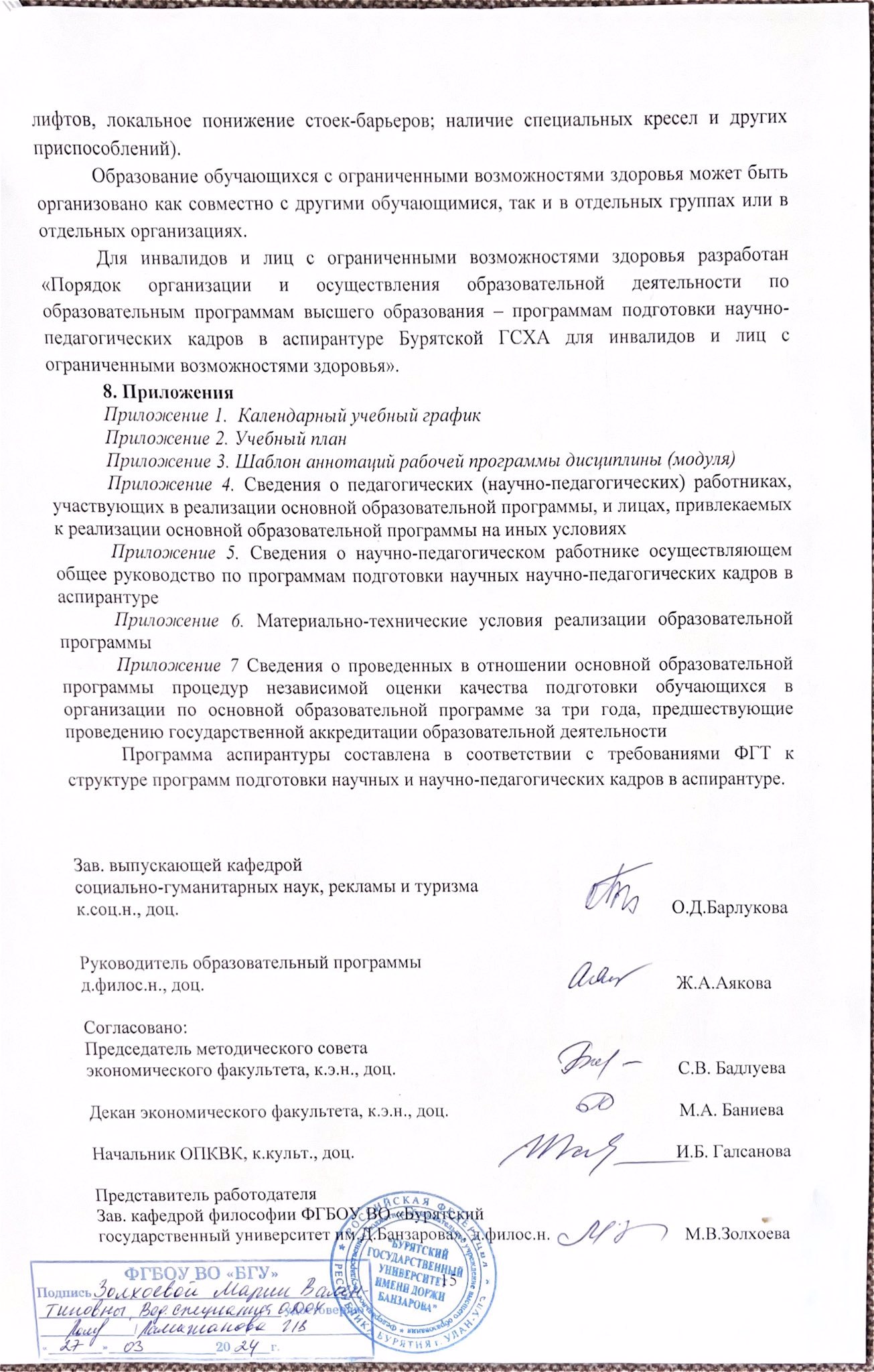 Объем программы Структура программы аспирантурыСтруктура программы аспирантурыаспирантуры в з.е.1. Научный компонент1. Научный компонент1411.1.Научная деятельность, направленная на подготовку диссертации к защите1191.2.Подготовка публикаций и (или) заявок на патенты на изобретения, полезные модели, промышленные образцы, селекционные достижения, свидетельства о государственной регистрации программ для электронных вычислительных машин, баз данных, топологий интегральных микросхем, предусмотренных абзацем четвертым пункта 5 федеральных государственных требований191.3.Промежуточная аттестация по этапам выполнения научного исследования32. Образовательный компонент2. Образовательный компонент302.1.Дисциплины (модули), в том числе элективные, факультативные дисциплины (модули)242.2.Практики32.3.Промежуточная аттестация по дисциплинам (модулям) и практике33. Итоговая аттестация3. Итоговая аттестация9Объем программы аспирантурыОбъем программы аспирантуры180